1. A square based prism has a volume of 64. Calculate the base.2. The radius of the Earth’s orbit is 9.3 x miles.  Calculate:the diameterthe circumference of the orbit, giving your answer in standard form.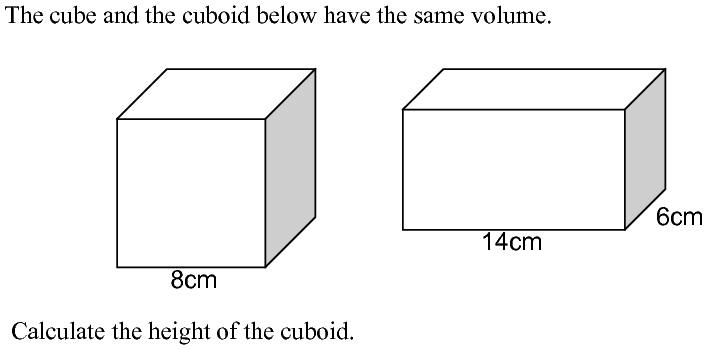 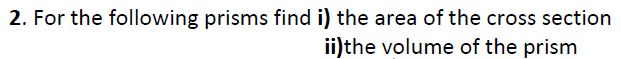 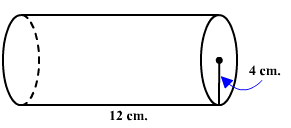 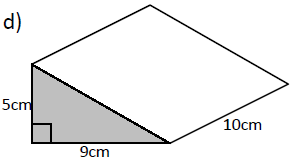 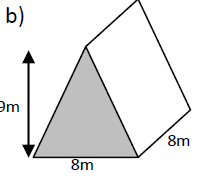 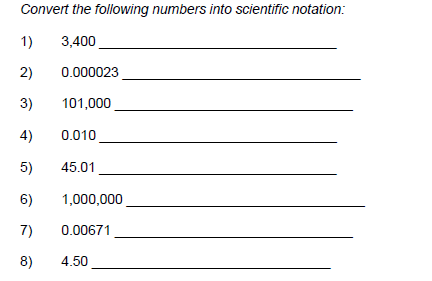 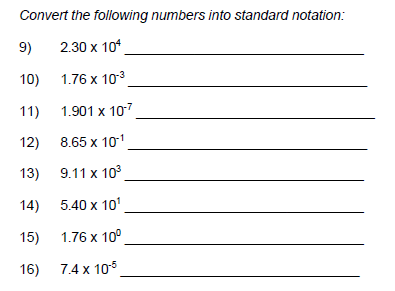 1. A square based prism has a volume of 64. Calculate the base.2. The radius of the Earth’s orbit is 9.3 x miles.  Calculate:the diameterthe circumference of the orbit, giving your answer in standard form.